Додаток 4 До протоколу № 1 від 10.10.2023атестаційної комісії ХЗДО № 28 «Пролісок»ЗАТВЕРДЖУЮГолова атестаційної комісії  ЗДО №28                                                             	_______________ Світлана ОБЛЯДРУК СТРОКИПодання педагогічними працівниками документів на атестаціюв Хмельницькому закладі дошкільної освіти № 28 «Пролісок»у 2023 - 2024 н.р. Додаток 5 До протоколу № 1 від 10.10.2023атестаційної комісії ХЗДО № 28 «Пролісок»ЗАТВЕРДЖУЮГолова атестаційної комісії  ЗДО №28                                                             	_______________ Світлана ОБЛЯДРУК СТРОКИпроведення атестації педагогічних працівників в Хмельницькому закладі дошкільної освіти № 28 «Пролісок»у 2023 - 2024 н.р.ЗАТВЕРДЖУЮГолова атестаційної комісії  ЗДО №28                                                             	______________ Світлана ОБЛЯДРУК ПЛАНметодичного супроводу  педагогічних працівників , які атестуютьсяв Хмельницькому закладі дошкільної освіти № 28 «Пролісок»у 2023 - 2024 н.р.Вихователь-методист  ХЗДО №28                              Н.Шемчук         ХЗДО №28 «ПРОЛІСОК»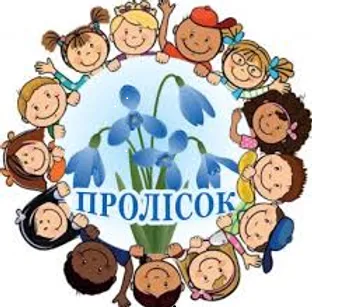          АТЕСТАЦІЯ – 2024Подача документів педагогами що атестуються черговоДо 25.10.2023Подача документів педагогами що атестуються позачерговоДо 05.01.2024Адресою електронної пошти:dnzkhm28@ukr.net№з/пзміст роботитермін виконаннявідповідальнийпримітка1Розроблення положення про атестацію педагогічних працівників ЗДО №28 «Пролісок»»Видання наказу про проведення атестації педагогічних працівників , створення атестаційної комісії в здо.до 20 вересняголова АК,Облядрук С.Л.2Складання і затвердження списку педагогічних працівників, які підлягають черговій атестації в 2024році,строків проведення їх атестації та графіка засідань атестаційної комісіїдо 10 жовтняАтестаційна комісія3Визначення строків та адреси електронної пошти для подання документів педагогічними працівниками (у разі подання в електронній формі)розроблення графіку вивчення практичного досвіду педагогів (за потреби)до 10 жовтняАтестаційна комісія4Оприлюднення інформації про діяльність АК шляхом розміщення її на вебсайті закладу.до 10 жовтняСекретар АК5.Затвердження окремого списку педагогічних працівників,які підлягають позачерговій атестації,подання ними документів у разі потреби внесення змін до графіка своїх засідань.до 20 грудняАтестаційна комісія6.Організація роботи атестаційної комісії, ведення та підписання протоколів засідань атестаційної комісії.до 01 квітняАтестаційна комісія,секретар АК№з/п     Зміст роботитермін виконаннявідповідальнийпримітка1Підготувати та розмістити на методичному стенді інформацію про документи, які регламентують проведення атестації в здо. вересеньШемчук Н.В.2Познайомити з новим Типовим положенням про атестацію педагогічних працівників, під час проведення педагогічної годиниРозробити графік вивчення практичної діяльності педагогів, членами АК.вересеньШемчук Н.В.3Оформити методичний стенд розпорядчими документами (наказ).Підготувати список педпрацівників,які підлягають черговій атестації.-Список педпрацівників позачергової атестації--Провести анкетування «Картка самоаналізу педагога,який атестується»жовтеньдо 20.12.23рокужовтеньШемчук Н.В.4Оприлюднення інформації про діяльність АК шляхом розміщення її на вебсайті закладу.жовтеньШемчук Н.В5.Організувати презентацію (колективний перегляд) досвіду роботи педагогів,які атестуютьсялютийШемчук Н.В.під час засідання педагогічної ради6.Проводити індивідуальне консультування педагогів з питань ходу атестації (за потребою)вересень-березеньШемчук Н.В.7.Оновити інформацію на сайті ЗДО з перебігу атестаціїсічень-2024Шемчук Н.В.8Забезпечити участь педагогів,які атестуються у роботі міських, садових методичних заходах.пр.  отягом рокуШемчук Н.В.9.Оформити аналітичні матеріали за результатми атестації.лютий ,березеньШемчук Н.В.10.Розмістити на методичному стенді інформацію про результати атестаціїберезеньШемчук Н.В.